Урок истории в 5 классе.Кибальникова Л.П.учитель истории и обществознанияМБОУ СОШ №  56  г. Петров ВалТЕМА: ГРЕКО-ПЕРСИДСКИЕ ВОЙНЫ.ЦЕЛИ: Предметные: 1. Учащийся сможет называть причины греко-персидских войн                            2. Дать характеристику историческим личностям (Дарий I, Фемистокл,  Леонид, Ксеркс, Мильтиад)                          3. Сможет показать по карте и назвать даты основных сражений  греко-персидских войн (Марафон, Саламин, Фермопилы, Платеи)Метапредметные:  1. Учащийся сможет сравнить вооружение (армия и флот) греков и персов                                     2. Проанализирует деятельность исторических личностей периода греко-персидских войнЛичностные: 1. Ученики смогут  выразить личное отношение к войне, к поведению греков и персов во времена греко-персидских войнХОД УРОКА (вариант): 1) Постановка проблемы - 5-7минут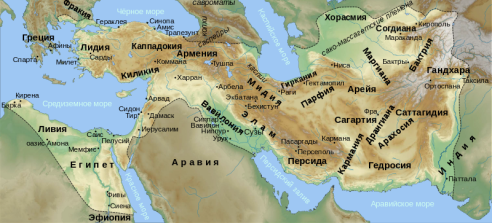      Ребята посмотрите на карту.  -Какие изученные государства вы видите? -Что объединило эти государства?-Что отличало Грецию от других государств?-Кто может  показать и сравнить границы государства   Греции и Персидской державы? -Какой можно сделать вывод?        -Как вы думаете,  почему Греция – небольшая по размерам страна, к  тому же разделённая на десятки государств, сумела дать отпор могущественной Персидской державе?2) Версии  2-3 минуты – (запись на доске)Герои-защитники?     Чудо-оружие?      Все объединились?      Персы струсили?3) Составление плана работы 3-5 минут– что нам необходимо сделать,  чтобы выяснить причины победы Греции в войнах с Персидским государством?Почему  Греция стала сопротивляться персидским завоеваниям?Кто  и как осуществлял организацию  борьбы с персами?  Как  были вооружены греки и персы, как устроены их армии и флот?Какие и где произошли сражения,  как удалось победить в них грекам? 4) Поиск решения проблемы 1 вопрос Фронтальная  работа класса – работа  с текстом -3минуты  –  класс читает страницу  143 - первый пункт « Причины и начало Греко-персидских войн»  и называет  причины -  тяжелая дань, персидские тираны, убийство и рабство, восстание в городе Милет (показ. по карте)Итак, какой вывод можно сделать?  -Необходимо готовиться к войне! Что делать? 2 – 4 вопросы 10-15 минутРабота в группах – 5 групп:1 группа  - Полководцы и руководители –  2 подгруппы-  Персы и  Греки Кто  и как осуществлял организацию  борьбы с персами? Найти информацию каждой подгруппе, выделить основные моменты и записать в таблицу, выбрать, кто будет отвечать перед всем классом по каждой личности2 группа - Армия и флотКак  были вооружены греки и персы, как устроены их армии и флот?Найти информацию каждой подгруппе, выделить основные моменты и записать в таблицу,  выбрать, кто будет отвечать перед всем классом 3группа - Сражения  - 2 подгруппы – Морские и Сухопутные Какие и где произошли сражения,  как удалось победить в них грекам? Найти информацию каждой подгруппе, выделить основные моменты и записать в таблицу и показать по карте,  выбрать, кто будет отвечать перед всем классом, и показывать по картеСводная таблица –колонка «мое отношение»  заполняется самостоятельнорабочий лист  каждый ученик заполняет в ходе работыВ ходе работы выписываются ответы на  проблему и заполняются рабочие листы 5) Итоги поиска, рефлексия «Мое отношение» - почему именно так относится к этому герою, личности? Что ещё можно сказать о войнах между народами?6) Д/З § 34, вопросы,   творческое задание: проект памятника героям войны или дипломатические правила «Как жить без войны».Приложение Греко-персидские войны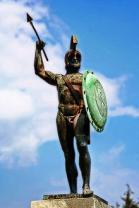 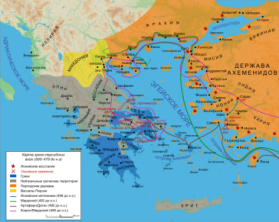 Биографическая справка.ФЕМИСТОКЛ – родился около . до н. э. и принадлежал к старинному аристократическому  роду Ликомидов. Мать иностранка.  Поэтому маленького  Фемистокла не признавали полноправным афинянином, относились  с презрением. Поэтому он во всём стремился быть первым, мечтал прославиться. Умом, сообразительностью, остроумием Фемистокл превосходил своих сверстников. Учитель предсказал ему: «Из тебя, мальчик, выйдет выдающийся человек. Только хороший или дурной – я не знаю. Во всяком случае, ничтожеством ты не будешь!» Когда он вырос, то часто выступал в народном собрании, предлагая провести коренные изменения в армии и государстве, что привлекло к нему симпатии бедных слоёв. В это тяжёлое время, Фемистокл считал, что война неизбежна, и к ней надо готовиться.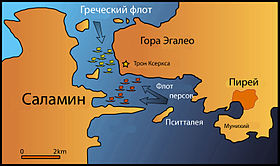 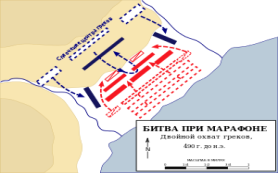 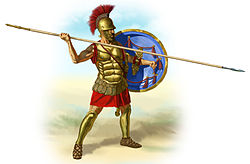 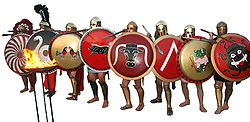 Армии Силы сторон Полководцы и руководители Где принимал участие,  какие мероприятия организовалМое отношениеГреков  Мильтиад Греков  ФемистоклГреков  царь Леонид  Персов Царь Дарий IПерсов царь КсерксСражения Дата  Место нахождения Мое отношение к грекам  Мое отношение к персам  Марафонская битваБитва при Фермопилах Битва при Саламине Битва при Платеях